المملكة العربية السعودية 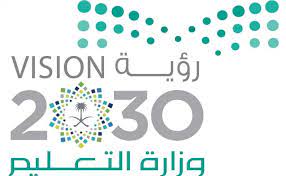 الادارة العامة للتعليم بمنطقة مكة المكرمةمكتب شمال بجدةمدرسة المفكر الصغير الاهليةاختبار مادة (التربية الفنية) للصف (الرابع)السؤال الأول :-   0 لتنفيذ عمل فني باستخدام رقائق النحاس نحتاج إلى الخامات والأدوات الاتية:.............................................................................................................................................    3 - .......................................................................السؤال الثاني :-   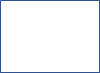 ضعي عالمة ( صح ) مام العبارات الصحيحة وعالمة (خطأ ) أمام العبارات الخاطئة1- من أنواع المعادن النحاس والحديد والرصاص والقصدير (    )2- برع الفنان المسلم في الصناعة التحف المعدنية وتذهب المصاحف وصنع باب الكعبة المشرف (  )3- خامات المينا تستخدم على الأسطح المعدنية المضافة ضمن خامات كالخشب والفخار والزجاج(   )4- المينا من خامات التي استخدمت بطرائق مختلفة (   )السؤال الثالث:   ماهي المينا ؟................................................................ويتم التلوين بطريقتين الطريقة الأولى :.............................................................        الطريقة الثانية :..............................................................المجموع الكلي10اسم الطالبة